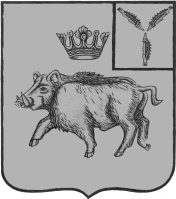 СОВЕТ БОЛЬШЕОЗЕРСКОГО МУНИЦИПАЛЬНОГО ОБРАЗОВАНИЯБАЛТАЙСКОГО МУНИЦИПАЛЬНОГО РАЙОНАСАРАТОВСКОЙ ОБЛАСТИсемидесятое заседание Совета третьего созываРЕШЕНИЕот 15.02.2018 № 264             с. Б-ОзеркиО внесении изменений в решение СоветаБольшеозерского муниципального образованияБалтайского муниципального районаСаратовской области от 11.10.2017 № 210«Об утверждении Положения о порядке получения муниципальными служащими Большеозерскогомуниципального образования разрешения представителя нанимателя участвовать на безвозмездной основе в управлении некоммерческими организациями в качестве единоличного исполнительного органа или вхождения в состав их коллегиальных органов управления»В соответствии с пунктом 3 части 1 статьи 14 Федерального закона от 02 марта 2007 года № 25-ФЗ «О муниципальной службе в Российской Федерации», Федеральным законом от 28 декабря 2008 года № 273-ФЗ «О противодействии коррупции», постановлением Губернатора Саратовской области от 01.08.2017 № 186 «Об утверждении Положения о порядке получения государственными гражданскими служащими Саратовской области разрешения представителя нанимателя участвовать на безвозмездной основе в управлении некоммерческими организациями в качестве единоличного исполнительного органа или вхождения в состав их коллегиальных органов управления», руководствуясь статьей 21 Устава Большеозерского муниципального образования Балтайского муниципального района Саратовской области, Совет Большеозерского муниципального образования Балтайского муниципального района Саратовской области РЕШИЛ:1.Внести в решение Совета Большеозерского муниципального образования Балтайского муниципального района Саратовской области от 11.10.2017 № 210 «Об утверждении Положения о порядке получения муниципальными служащими Большеозерского муниципального образования разрешения представителя нанимателя участвовать на безвозмездной основе в управлении некоммерческими организациями в качестве единоличного исполнительного органа или вхождения в состав их коллегиальных органов управления» следующие изменения:1.1. Пункты 7-10 к приложению изложить в следующей редакции:«7. Администрацией  подготавливается представление, касающееся обеспечения соблюдения муниципальным служащим требований к служебному поведению и (или) требований об урегулировании конфликта интересов либо осуществления мер по предупреждению коррупции в связи с намерением муниципального служащего участвовать на безвозмездной основе в управлении некоммерческими организациями в качестве единоличного исполнительного органа или вхождения в состав их коллегиальных органов управления (далее - представление).В течение пяти рабочих дней, следующих за днем поступления заявления в Администрацию, представление вместе с заявлением направляется в комиссию по соблюдению требований к служебному поведению муниципальных служащих и урегулированию конфликтов интересов Администрации (далее - комиссия).8. Представление рассматривается комиссией в порядке, установленном положением о комиссии. Копия протокола заседания комиссии, заявление и другие материалы в течение семи рабочих дней со дня заседания направляются представителю нанимателя.9. Представитель нанимателя рассматривает заявление с учетом решения комиссии и принимает решение о согласовании или об отказе в его согласовании путем проставления соответствующей резолюции.10. После рассмотрения заявления представителем нанимателя оно направляется в Администрацию для приобщения к личному делу муниципального служащего.».1.2. Приложение дополнить пунктом 11 следующего содержания:«11. Копия заявления с резолюцией представителя нанимателя в течение трех рабочих дней, следующих за днем его поступления в Администрацию, выдается муниципальному служащему на руки.».2. Настоящее решение вступает в силу со дня его опубликования на официальном сайте администрации Балтайского муниципального района.  3. Контроль за исполнением настоящего решения возложить на постоянную комиссию Совета Большеозерского муниципального образования по вопросам местного самоуправления.Глава Большеозерскогомуниципального образования				В.П.Полубаринов